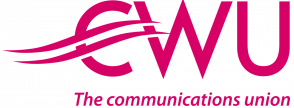 North Staffordshire Postal Branch AGM.1st July 20212:30pm – 3:30pmDue to the current situation surround Covid the AGM this year has been delayed.  We are now going to hold the AGM on 1st July but this will be via GOTO meeting.For details of how to join the meeting visit www.northstaffspostal.co.uk and the joining link will be on there and on social media.If you have any motions for the AGM could you please ensure these are with Jason Cornwall (Branch Secretary) at least 7 days before the AGM.  Any motions received will be published 4 days before the AGM.Many thanksAndy HickermanBranch Chair.